Здравствуйте, ребята! Сегодня вам предстоит провести уроки в этом замечательном месте. Посмотрите внимательно на вывеску.Дополните предложение: «Сегодня я приехал(а) в…»______________________________________________Прежде чем вы зайдете на территорию, рассмотрите буклет с картой Московского зоопарка и выполните задания.Узнайте, в каком году был открыт Московский зоопарк. Обведите правильный ответ:● 1964;● 2019;● 1864;● 1865.Обведите животное, которое является символом зоопарка. ● лебеди                                              ● панда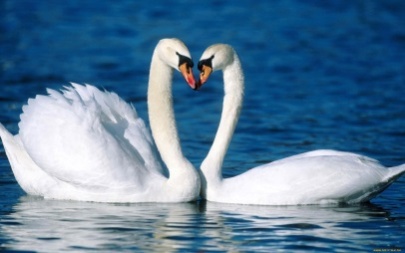 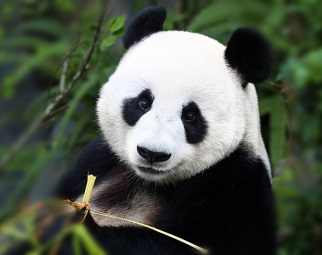                ● обезьяна                                          ● манул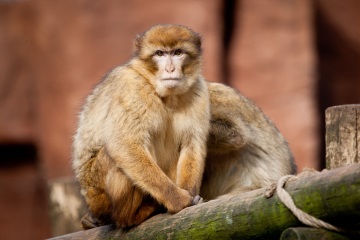 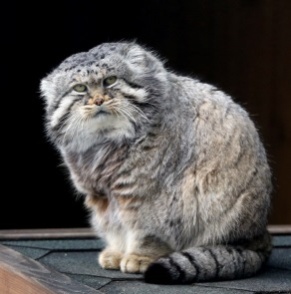 Возьмите путеводитель по зоопарку. Значение слова «путеводитель» вы можете узнать, отсканировав QR-код.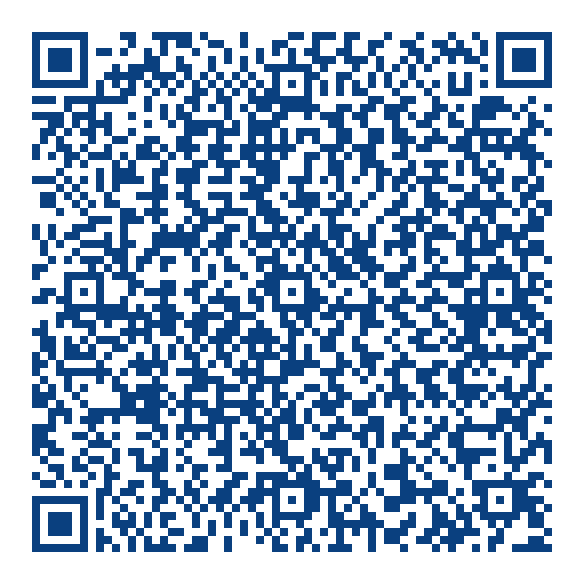 Материал путеводителя расположен в алфавитном порядке. Найдите и прочитайте информацию о мануле. Обведите правильный ответ.Манул – это…    ● домашняя кошка;● дикая кошка;● рысь.При желании вы можете узнать, почему именно манул является символом зоопарка. Для этого с помощью QR-кода перейдите на страницу зоопарка.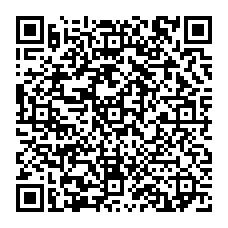 Пройдите через ГЛАВНЫЙ ВХОД в Московский зоопарк и возьмите рабочий лист №1 «Правила поведения».